This week we continued reading different versions of the story THE MITTEN. We made a mitten and colored the animals to help us retell Jan Brett’s version. We have been learning what various animals do in winter. We sorted animals by hibernate, migrate, and adapt.The high-frequency words for this week and next week are he, she, look and play/playing. We did a ‘making words’ activity with the spelling pattern –at. We read about Marten Luther King, Jr.and talked about ways we can show kindness to others.* * * * * * * * * * * * * * * * *  We have been reviewing math skills in counting forward and backward, naming shapes, adding and subtracting using the ten-frame, and making teen numbers.* * * * * * * * * * * * * * * * *  NOTES:Tomorrow is the benefit for Lily Lachman at theAmerican Legion Hall Post 21504 58th Street, Kenosha2:00-11:00 p.m.Daisy Troop #31527  is collecting pop tabs for the Ronald McDonald House Charity. They are asking parents to send pop tabs to school. The class with the most pop tabs by March 9th will get doughnuts!Next week is KUSD’s Kindness Week. At Jeffery we are asking for canned goods on Wednesday, January 20, to help contribute to the canned food drive going on at all the Kindness Week events. 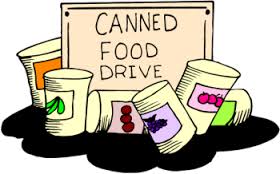 How are you doing on the Six Flags Read to Succeed program? Students who read or are read to for 6 hours and return the reading log will earn a free ticket to Six Flags!We are still collecting Box Tops. This is an easy fundraiser to earn money for our school.The January book order is due next week.NO school for students onMonday, January 18th andFriday, January 22nd.Have a wonderful weekend!**See other side for Calendar of Events**